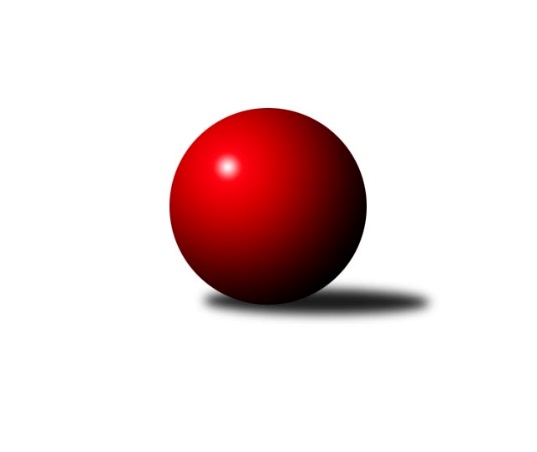 Č.15Ročník 2012/2013	26.5.2024 3.KLM B 2012/2013Statistika 15. kolaTabulka družstev:		družstvo	záp	výh	rem	proh	skore	sety	průměr	body	plné	dorážka	chyby	1.	TJ Červený Kostelec	15	12	0	3	73.5 : 46.5 	(192.0 : 168.0)	3222	24	2174	1048	28.5	2.	SKK Jičín B	15	11	0	4	79.0 : 41.0 	(205.0 : 155.0)	3181	22	2135	1046	27.3	3.	TJ Lokomotiva Ústí nad Labem	15	9	1	5	64.0 : 56.0 	(191.0 : 169.0)	3157	19	2127	1029	24.6	4.	TJ Start Rychnov nad Kněžnou	15	9	0	6	68.0 : 52.0 	(174.5 : 185.5)	3164	18	2122	1042	26.9	5.	TJ Dynamo Liberec	15	8	2	5	67.5 : 52.5 	(183.0 : 177.0)	3254	18	2167	1088	21.5	6.	KK Akuma Kosmonosy	15	8	1	6	65.5 : 54.5 	(194.0 : 166.0)	3233	17	2152	1081	19.2	7.	Spartak Rokytnice nad Jizerou	15	7	1	7	57.0 : 63.0 	(169.0 : 191.0)	3181	15	2134	1047	24.5	8.	SKK Náchod B	15	6	0	9	52.0 : 68.0 	(169.5 : 190.5)	3173	12	2128	1045	26.5	9.	TJ Neratovice	15	5	1	9	50.0 : 70.0 	(170.0 : 190.0)	3138	11	2107	1031	27	10.	KK Hvězda Trnovany B	15	4	1	10	47.5 : 72.5 	(161.0 : 199.0)	3132	9	2094	1038	30.1	11.	SK PLASTON Šluknov 	15	4	0	11	48.0 : 72.0 	(177.0 : 183.0)	3156	8	2138	1018	26.5	12.	TJ Lokomotiva Trutnov	15	2	3	10	48.0 : 72.0 	(174.0 : 186.0)	3169	7	2137	1032	25.1Tabulka doma:		družstvo	záp	výh	rem	proh	skore	sety	průměr	body	maximum	minimum	1.	SKK Jičín B	8	7	0	1	49.0 : 15.0 	(114.0 : 78.0)	3152	14	3214	3084	2.	TJ Start Rychnov nad Kněžnou	8	7	0	1	43.0 : 21.0 	(97.5 : 94.5)	3372	14	3448	3218	3.	TJ Červený Kostelec	7	6	0	1	35.5 : 20.5 	(90.5 : 77.5)	3232	12	3324	3163	4.	TJ Dynamo Liberec	8	6	0	2	40.0 : 24.0 	(100.0 : 92.0)	3349	12	3413	3294	5.	TJ Lokomotiva Ústí nad Labem	8	6	0	2	37.0 : 27.0 	(101.5 : 90.5)	3158	12	3237	3101	6.	KK Akuma Kosmonosy	8	5	1	2	37.5 : 26.5 	(108.5 : 83.5)	3204	11	3289	3079	7.	SKK Náchod B	7	5	0	2	32.0 : 24.0 	(88.0 : 80.0)	3257	10	3335	3157	8.	Spartak Rokytnice nad Jizerou	8	5	0	3	35.0 : 29.0 	(90.5 : 101.5)	3185	10	3239	3081	9.	KK Hvězda Trnovany B	7	3	1	3	29.0 : 27.0 	(82.0 : 86.0)	3120	7	3221	3016	10.	TJ Neratovice	7	3	1	3	29.0 : 27.0 	(81.5 : 86.5)	3089	7	3233	3004	11.	SK PLASTON Šluknov 	7	3	0	4	28.0 : 28.0 	(86.5 : 81.5)	3062	6	3119	3033	12.	TJ Lokomotiva Trutnov	7	1	2	4	25.0 : 31.0 	(84.5 : 83.5)	3207	4	3333	3139Tabulka venku:		družstvo	záp	výh	rem	proh	skore	sety	průměr	body	maximum	minimum	1.	TJ Červený Kostelec	8	6	0	2	38.0 : 26.0 	(101.5 : 90.5)	3222	12	3436	3076	2.	SKK Jičín B	7	4	0	3	30.0 : 26.0 	(91.0 : 77.0)	3185	8	3333	3049	3.	TJ Lokomotiva Ústí nad Labem	7	3	1	3	27.0 : 29.0 	(89.5 : 78.5)	3171	7	3297	2985	4.	KK Akuma Kosmonosy	7	3	0	4	28.0 : 28.0 	(85.5 : 82.5)	3237	6	3360	3053	5.	TJ Dynamo Liberec	7	2	2	3	27.5 : 28.5 	(83.0 : 85.0)	3239	6	3416	3125	6.	Spartak Rokytnice nad Jizerou	7	2	1	4	22.0 : 34.0 	(78.5 : 89.5)	3184	5	3411	2982	7.	TJ Start Rychnov nad Kněžnou	7	2	0	5	25.0 : 31.0 	(77.0 : 91.0)	3129	4	3304	2994	8.	TJ Neratovice	8	2	0	6	21.0 : 43.0 	(88.5 : 103.5)	3137	4	3322	3008	9.	TJ Lokomotiva Trutnov	8	1	1	6	23.0 : 41.0 	(89.5 : 102.5)	3163	3	3345	3019	10.	SK PLASTON Šluknov 	8	1	0	7	20.0 : 44.0 	(90.5 : 101.5)	3172	2	3333	3036	11.	SKK Náchod B	8	1	0	7	20.0 : 44.0 	(81.5 : 110.5)	3179	2	3298	3056	12.	KK Hvězda Trnovany B	8	1	0	7	18.5 : 45.5 	(79.0 : 113.0)	3139	2	3353	2954Tabulka podzimní části:		družstvo	záp	výh	rem	proh	skore	sety	průměr	body	doma	venku	1.	SKK Jičín B	11	8	0	3	59.0 : 29.0 	(155.5 : 108.5)	3191	16 	5 	0 	1 	3 	0 	2	2.	TJ Červený Kostelec	11	8	0	3	52.5 : 35.5 	(139.5 : 124.5)	3194	16 	4 	0 	1 	4 	0 	2	3.	TJ Lokomotiva Ústí nad Labem	11	7	1	3	51.0 : 37.0 	(143.5 : 120.5)	3147	15 	5 	0 	1 	2 	1 	2	4.	KK Akuma Kosmonosy	11	7	0	4	52.5 : 35.5 	(147.5 : 116.5)	3220	14 	4 	0 	1 	3 	0 	3	5.	TJ Dynamo Liberec	11	6	1	4	48.5 : 39.5 	(134.0 : 130.0)	3251	13 	4 	0 	1 	2 	1 	3	6.	TJ Start Rychnov nad Kněžnou	11	6	0	5	49.0 : 39.0 	(123.5 : 140.5)	3166	12 	5 	0 	1 	1 	0 	4	7.	Spartak Rokytnice nad Jizerou	11	5	1	5	40.0 : 48.0 	(121.0 : 143.0)	3191	11 	3 	0 	3 	2 	1 	2	8.	SKK Náchod B	11	5	0	6	38.0 : 50.0 	(124.0 : 140.0)	3193	10 	4 	0 	2 	1 	0 	4	9.	TJ Lokomotiva Trutnov	11	2	3	6	40.0 : 48.0 	(133.0 : 131.0)	3189	7 	1 	2 	2 	1 	1 	4	10.	TJ Neratovice	11	3	1	7	36.0 : 52.0 	(121.5 : 142.5)	3140	7 	2 	1 	3 	1 	0 	4	11.	SK PLASTON Šluknov 	11	3	0	8	35.0 : 53.0 	(132.5 : 131.5)	3163	6 	2 	0 	3 	1 	0 	5	12.	KK Hvězda Trnovany B	11	2	1	8	26.5 : 61.5 	(108.5 : 155.5)	3117	5 	2 	1 	2 	0 	0 	6Tabulka jarní části:		družstvo	záp	výh	rem	proh	skore	sety	průměr	body	doma	venku	1.	TJ Červený Kostelec	4	4	0	0	21.0 : 11.0 	(52.5 : 43.5)	3265	8 	2 	0 	0 	2 	0 	0 	2.	SKK Jičín B	4	3	0	1	20.0 : 12.0 	(49.5 : 46.5)	3114	6 	2 	0 	0 	1 	0 	1 	3.	TJ Start Rychnov nad Kněžnou	4	3	0	1	19.0 : 13.0 	(51.0 : 45.0)	3235	6 	2 	0 	0 	1 	0 	1 	4.	TJ Dynamo Liberec	4	2	1	1	19.0 : 13.0 	(49.0 : 47.0)	3263	5 	2 	0 	1 	0 	1 	0 	5.	KK Hvězda Trnovany B	4	2	0	2	21.0 : 11.0 	(52.5 : 43.5)	3185	4 	1 	0 	1 	1 	0 	1 	6.	Spartak Rokytnice nad Jizerou	4	2	0	2	17.0 : 15.0 	(48.0 : 48.0)	3178	4 	2 	0 	0 	0 	0 	2 	7.	TJ Neratovice	4	2	0	2	14.0 : 18.0 	(48.5 : 47.5)	3159	4 	1 	0 	0 	1 	0 	2 	8.	TJ Lokomotiva Ústí nad Labem	4	2	0	2	13.0 : 19.0 	(47.5 : 48.5)	3139	4 	1 	0 	1 	1 	0 	1 	9.	KK Akuma Kosmonosy	4	1	1	2	13.0 : 19.0 	(46.5 : 49.5)	3263	3 	1 	1 	1 	0 	0 	1 	10.	SKK Náchod B	4	1	0	3	14.0 : 18.0 	(45.5 : 50.5)	3188	2 	1 	0 	0 	0 	0 	3 	11.	SK PLASTON Šluknov 	4	1	0	3	13.0 : 19.0 	(44.5 : 51.5)	3113	2 	1 	0 	1 	0 	0 	2 	12.	TJ Lokomotiva Trutnov	4	0	0	4	8.0 : 24.0 	(41.0 : 55.0)	3136	0 	0 	0 	2 	0 	0 	2 Zisk bodů pro družstvo:		jméno hráče	družstvo	body	zápasy	v %	dílčí body	sety	v %	1.	Martin Čihák 	TJ Start Rychnov nad Kněžnou  	12	/	14	(86%)	39	/	56	(70%)	2.	Vojtěch Pecina 	TJ Dynamo Liberec  	12	/	14	(86%)	35	/	56	(63%)	3.	Pavel Louda 	SKK Jičín B 	11	/	13	(85%)	39	/	52	(75%)	4.	Vladimír Řehák 	SKK Jičín B 	10	/	12	(83%)	28	/	48	(58%)	5.	Luboš Beneš 	KK Akuma Kosmonosy  	10	/	13	(77%)	34	/	52	(65%)	6.	Dalibor Ksandr 	TJ Start Rychnov nad Kněžnou  	10	/	14	(71%)	32.5	/	56	(58%)	7.	Radek Marušák 	SK PLASTON Šluknov   	10	/	14	(71%)	30	/	56	(54%)	8.	Petr Vajnar 	SK PLASTON Šluknov   	10	/	15	(67%)	36	/	60	(60%)	9.	Josef Holub 	TJ Lokomotiva Ústí nad Labem  	10	/	15	(67%)	34.5	/	60	(58%)	10.	Martin Vrbata 	TJ Lokomotiva Ústí nad Labem  	9	/	13	(69%)	31.5	/	52	(61%)	11.	Ondřej Mrkos 	TJ Červený Kostelec  	9	/	13	(69%)	30.5	/	52	(59%)	12.	Petr Kubita 	KK Hvězda Trnovany B 	9	/	13	(69%)	25	/	52	(48%)	13.	Věroslav Řípa 	KK Akuma Kosmonosy  	9	/	14	(64%)	34	/	56	(61%)	14.	Aleš Tichý 	SKK Náchod B 	9	/	15	(60%)	33.5	/	60	(56%)	15.	Karel Kratochvíl 	TJ Lokomotiva Trutnov  	9	/	15	(60%)	33	/	60	(55%)	16.	Aleš Nedomlel 	TJ Červený Kostelec  	9	/	15	(60%)	32.5	/	60	(54%)	17.	Jan Horn 	SKK Náchod B 	9	/	15	(60%)	31	/	60	(52%)	18.	Zdeňek Pecina st.	TJ Dynamo Liberec  	8.5	/	15	(57%)	30	/	60	(50%)	19.	Štěpán Schuster 	TJ Červený Kostelec  	8	/	10	(80%)	24	/	40	(60%)	20.	Martin Mýl 	TJ Červený Kostelec  	8	/	11	(73%)	25	/	44	(57%)	21.	Miroslav Hanzlík 	TJ Start Rychnov nad Kněžnou  	8	/	11	(73%)	21	/	44	(48%)	22.	Jaroslav Kříž 	SKK Jičín B 	8	/	12	(67%)	28	/	48	(58%)	23.	Slavomír ml. Trepera 	Spartak Rokytnice nad Jizerou  	8	/	13	(62%)	31	/	52	(60%)	24.	Tomáš Bajtalon 	KK Akuma Kosmonosy  	8	/	13	(62%)	27.5	/	52	(53%)	25.	Bohumil Navrátil 	KK Hvězda Trnovany B 	8	/	14	(57%)	27.5	/	56	(49%)	26.	Miloš Voleský 	SKK Náchod B 	8	/	15	(53%)	33	/	60	(55%)	27.	Tomáš Ryšavý 	TJ Lokomotiva Trutnov  	8	/	15	(53%)	32	/	60	(53%)	28.	Josef Zejda ml.	TJ Dynamo Liberec  	8	/	15	(53%)	31.5	/	60	(53%)	29.	Pavel Tryzna 	Spartak Rokytnice nad Jizerou  	7	/	9	(78%)	23	/	36	(64%)	30.	Radek Jalovecký 	TJ Lokomotiva Ústí nad Labem  	7	/	10	(70%)	27	/	40	(68%)	31.	Jan Kvapil 	TJ Neratovice  	7	/	11	(64%)	23.5	/	44	(53%)	32.	Jaroslav Jeníček 	TJ Lokomotiva Trutnov  	7	/	12	(58%)	23.5	/	48	(49%)	33.	Dušan Plocek 	TJ Neratovice  	7	/	13	(54%)	27	/	52	(52%)	34.	Radek Jung 	TJ Start Rychnov nad Kněžnou  	7	/	13	(54%)	21	/	52	(40%)	35.	Petr Novák 	KK Akuma Kosmonosy  	7	/	14	(50%)	30	/	56	(54%)	36.	Jiří Šípek 	TJ Lokomotiva Ústí nad Labem  	7	/	14	(50%)	30	/	56	(54%)	37.	Vladimír Pavlata 	SKK Jičín B 	7	/	14	(50%)	25	/	56	(45%)	38.	Jan Koldan 	SK PLASTON Šluknov   	7	/	15	(47%)	31.5	/	60	(53%)	39.	Josef Rubanický 	SK PLASTON Šluknov   	7	/	15	(47%)	30.5	/	60	(51%)	40.	Josef Rohlena 	TJ Lokomotiva Ústí nad Labem  	6	/	8	(75%)	18	/	32	(56%)	41.	Petr Božka 	TJ Neratovice  	6	/	10	(60%)	24	/	40	(60%)	42.	Martin Bergerhof 	KK Hvězda Trnovany B 	6	/	10	(60%)	23	/	40	(58%)	43.	Jan Adamů 	TJ Červený Kostelec  	6	/	12	(50%)	28.5	/	48	(59%)	44.	Tomáš Adamů 	SKK Náchod B 	6	/	12	(50%)	23	/	48	(48%)	45.	Jan Kozák 	TJ Neratovice  	6	/	13	(46%)	24	/	52	(46%)	46.	Zdeněk ml. Novotný st.	Spartak Rokytnice nad Jizerou  	6	/	13	(46%)	23.5	/	52	(45%)	47.	Vojtěch Šípek 	TJ Start Rychnov nad Kněžnou  	6	/	15	(40%)	28	/	60	(47%)	48.	Ladislav ml. Wajsar ml.	TJ Dynamo Liberec  	5	/	6	(83%)	15	/	24	(63%)	49.	Pavel Kříž 	SKK Jičín B 	5	/	9	(56%)	22	/	36	(61%)	50.	Dušan Jína 	TJ Dynamo Liberec  	5	/	9	(56%)	19.5	/	36	(54%)	51.	Milan Gajdoš 	SKK Náchod B 	5	/	9	(56%)	16.5	/	36	(46%)	52.	Jakub Stejskal 	Spartak Rokytnice nad Jizerou  	5	/	11	(45%)	23.5	/	44	(53%)	53.	Jiří Červinka 	TJ Lokomotiva Trutnov  	5	/	12	(42%)	24	/	48	(50%)	54.	Roman Žežulka 	TJ Dynamo Liberec  	5	/	13	(38%)	22	/	52	(42%)	55.	Radek Tajč 	KK Akuma Kosmonosy  	5	/	14	(36%)	29	/	56	(52%)	56.	Miroslav Kužel 	TJ Lokomotiva Trutnov  	5	/	15	(33%)	29	/	60	(48%)	57.	Pavel Novák 	TJ Červený Kostelec  	4.5	/	10	(45%)	20	/	40	(50%)	58.	Jan Bína 	SKK Jičín B 	4	/	4	(100%)	12.5	/	16	(78%)	59.	Petr Vacek 	TJ Neratovice  	4	/	7	(57%)	12	/	28	(43%)	60.	Agaton Plaňanský st.	SKK Jičín B 	4	/	8	(50%)	17	/	32	(53%)	61.	Lukáš Janko 	TJ Červený Kostelec  	4	/	10	(40%)	21	/	40	(53%)	62.	Martin st. Zahálka st.	TJ Lokomotiva Ústí nad Labem  	4	/	10	(40%)	20.5	/	40	(51%)	63.	Jan Bergerhof 	KK Hvězda Trnovany B 	4	/	11	(36%)	18.5	/	44	(42%)	64.	Radek Kandl 	KK Hvězda Trnovany B 	4	/	11	(36%)	17.5	/	44	(40%)	65.	Jakub Seniura 	TJ Start Rychnov nad Kněžnou  	4	/	11	(36%)	17	/	44	(39%)	66.	Vratislav Kubita 	KK Hvězda Trnovany B 	4	/	12	(33%)	20	/	48	(42%)	67.	Petr Janouch 	Spartak Rokytnice nad Jizerou  	4	/	12	(33%)	19	/	48	(40%)	68.	Miroslav Burock 	TJ Neratovice  	4	/	13	(31%)	24	/	52	(46%)	69.	Luděk Uher 	TJ Neratovice  	4	/	13	(31%)	21	/	52	(40%)	70.	Tomáš Majer 	SKK Náchod B 	4	/	13	(31%)	19.5	/	52	(38%)	71.	Jaroslav Doškář 	KK Akuma Kosmonosy  	4	/	14	(29%)	24.5	/	56	(44%)	72.	Petr Mařas 	Spartak Rokytnice nad Jizerou  	4	/	14	(29%)	23	/	56	(41%)	73.	Michal Vlček 	TJ Lokomotiva Trutnov  	4	/	14	(29%)	21	/	56	(38%)	74.	Ondřej Koblih 	KK Hvězda Trnovany B 	3.5	/	8	(44%)	14.5	/	32	(45%)	75.	Ladislav Křivka 	SKK Jičín B 	3	/	4	(75%)	8	/	16	(50%)	76.	Ladislav st. Wajsar st.	TJ Dynamo Liberec  	3	/	6	(50%)	15	/	24	(63%)	77.	Jiří Kapucián 	SKK Jičín B 	3	/	7	(43%)	15	/	28	(54%)	78.	Antonín Kotrla 	SK PLASTON Šluknov   	3	/	13	(23%)	21.5	/	52	(41%)	79.	Jan Sklenář 	SK PLASTON Šluknov   	3	/	14	(21%)	23.5	/	56	(42%)	80.	Pavel Říha 	KK Akuma Kosmonosy  	2.5	/	7	(36%)	15	/	28	(54%)	81.	Lukáš Jireš 	TJ Dynamo Liberec  	2	/	2	(100%)	5	/	8	(63%)	82.	Jan Mařas 	Spartak Rokytnice nad Jizerou  	2	/	2	(100%)	4.5	/	8	(56%)	83.	Pavel Dušánek 	TJ Start Rychnov nad Kněžnou  	2	/	2	(100%)	4	/	8	(50%)	84.	Jiří ml. Drábek 	Spartak Rokytnice nad Jizerou  	2	/	4	(50%)	8.5	/	16	(53%)	85.	Ladislav Šourek 	TJ Lokomotiva Ústí nad Labem  	2	/	7	(29%)	11	/	28	(39%)	86.	Vladimír Huml 	TJ Neratovice  	1	/	2	(50%)	5	/	8	(63%)	87.	Bohumil Kuřina 	Spartak Rokytnice nad Jizerou  	1	/	2	(50%)	5	/	8	(63%)	88.	Jaroslav Jusko 	TJ Lokomotiva Trutnov  	1	/	2	(50%)	4	/	8	(50%)	89.	Zdeněk Babka 	TJ Lokomotiva Trutnov  	1	/	2	(50%)	3	/	8	(38%)	90.	Michal Kala 	TJ Start Rychnov nad Kněžnou  	1	/	2	(50%)	2	/	8	(25%)	91.	Milan Valášek 	Spartak Rokytnice nad Jizerou  	1	/	3	(33%)	4	/	12	(33%)	92.	Roman Bureš 	SKK Jičín B 	1	/	3	(33%)	3.5	/	12	(29%)	93.	Petr Fabian 	KK Hvězda Trnovany B 	1	/	7	(14%)	12	/	28	(43%)	94.	Antonín Baďura 	SKK Náchod B 	1	/	7	(14%)	8	/	28	(29%)	95.	Zbyněk Rozsler 	TJ Lokomotiva Trutnov  	0	/	1	(0%)	2	/	4	(50%)	96.	Petr Šteiner 	TJ Neratovice  	0	/	1	(0%)	2	/	4	(50%)	97.	Jiří Brumlich 	SKK Jičín B 	0	/	1	(0%)	2	/	4	(50%)	98.	Miloš Veigl 	TJ Lokomotiva Trutnov  	0	/	1	(0%)	1.5	/	4	(38%)	99.	Jiří st. Drábek  	Spartak Rokytnice nad Jizerou  	0	/	1	(0%)	1	/	4	(25%)	100.	Petr Gálus 	TJ Start Rychnov nad Kněžnou  	0	/	1	(0%)	1	/	4	(25%)	101.	Jiří Pácha 	TJ Start Rychnov nad Kněžnou  	0	/	1	(0%)	1	/	4	(25%)	102.	Miloš Hofman 	SKK Náchod B 	0	/	1	(0%)	1	/	4	(25%)	103.	Jaromír Sklenář 	TJ Neratovice  	0	/	1	(0%)	0	/	4	(0%)	104.	František Čermák 	SKK Jičín B 	0	/	1	(0%)	0	/	4	(0%)	105.	Martin Holakovský 	TJ Start Rychnov nad Kněžnou  	0	/	2	(0%)	3	/	8	(38%)	106.	Jan Holanec ml.	TJ Dynamo Liberec  	0	/	2	(0%)	2	/	8	(25%)	107.	Jaroslav Šmejda 	TJ Start Rychnov nad Kněžnou  	0	/	2	(0%)	2	/	8	(25%)	108.	Zdeněk Novotný nejst.	Spartak Rokytnice nad Jizerou  	0	/	2	(0%)	1	/	8	(13%)	109.	Jaroslav Šámal 	TJ Dynamo Liberec  	0	/	2	(0%)	0	/	8	(0%)	110.	Miroslav Wedlich 	TJ Lokomotiva Ústí nad Labem  	0	/	3	(0%)	4	/	12	(33%)	111.	René Hemerka 	SK PLASTON Šluknov   	0	/	3	(0%)	3	/	12	(25%)Průměry na kuželnách:		kuželna	průměr	plné	dorážka	chyby	výkon na hráče	1.	Rychnov nad Kněžnou, 1-4	3355	2242	1112	29.5	(559.2)	2.	Sport Park Liberec, 1-4	3325	2208	1116	21.8	(554.2)	3.	SKK Nachod, 1-4	3237	2175	1062	29.6	(539.6)	4.	Vrchlabí, 1-4	3188	2126	1062	23.1	(531.5)	5.	KK Kosmonosy, 1-6	3134	2090	1043	23.2	(522.4)	6.	TJ Lokomotiva Ústí nad Labem, 1-4	3131	2106	1024	26.1	(521.8)	7.	SKK Jičín, 1-4	3112	2102	1010	27.8	(518.7)	8.	TJ Kuželky Česká Lípa, 1-4	3054	2058	995	25.0	(509.0)Nejlepší výkony na kuželnách:Rychnov nad Kněžnou, 1-4TJ Start Rychnov nad Kněžnou 	3448	7. kolo	Vojtěch Šípek 	TJ Start Rychnov nad Kněžnou 	636	7. koloTJ Start Rychnov nad Kněžnou 	3441	1. kolo	Pavel Louda 	SKK Jičín B	621	9. koloTJ Červený Kostelec 	3436	11. kolo	Martin Čihák 	TJ Start Rychnov nad Kněžnou 	619	13. koloTJ Dynamo Liberec 	3416	1. kolo	Martin Čihák 	TJ Start Rychnov nad Kněžnou 	611	5. koloTJ Start Rychnov nad Kněžnou 	3402	13. kolo	Lukáš Jireš 	TJ Dynamo Liberec 	609	1. koloTJ Start Rychnov nad Kněžnou 	3400	3. kolo	Dalibor Ksandr 	TJ Start Rychnov nad Kněžnou 	604	5. koloTJ Start Rychnov nad Kněžnou 	3381	5. kolo	Martin Čihák 	TJ Start Rychnov nad Kněžnou 	603	1. koloTJ Start Rychnov nad Kněžnou 	3374	9. kolo	Dalibor Ksandr 	TJ Start Rychnov nad Kněžnou 	594	1. koloKK Hvězda Trnovany B	3353	5. kolo	Miroslav Hanzlík 	TJ Start Rychnov nad Kněžnou 	593	1. koloTJ Lokomotiva Trutnov 	3345	3. kolo	Aleš Nedomlel 	TJ Červený Kostelec 	593	11. koloSport Park Liberec, 1-4TJ Dynamo Liberec 	3413	7. kolo	Zdeňek Pecina st.	TJ Dynamo Liberec 	614	9. koloSpartak Rokytnice nad Jizerou 	3411	9. kolo	Petr Janouch 	Spartak Rokytnice nad Jizerou 	609	9. koloTJ Dynamo Liberec 	3410	5. kolo	Zdeněk ml. Novotný st.	Spartak Rokytnice nad Jizerou 	600	9. koloTJ Dynamo Liberec 	3395	3. kolo	Josef Zejda ml.	TJ Dynamo Liberec 	591	11. koloKK Akuma Kosmonosy 	3360	3. kolo	Ladislav ml. Wajsar ml.	TJ Dynamo Liberec 	591	3. koloTJ Dynamo Liberec 	3335	9. kolo	Zdeňek Pecina st.	TJ Dynamo Liberec 	590	5. koloSK PLASTON Šluknov  	3333	5. kolo	Vojtěch Pecina 	TJ Dynamo Liberec 	590	13. koloTJ Červený Kostelec 	3329	13. kolo	Zdeňek Pecina st.	TJ Dynamo Liberec 	589	13. koloTJ Dynamo Liberec 	3327	13. kolo	Ondřej Mrkos 	TJ Červený Kostelec 	589	13. koloTJ Dynamo Liberec 	3311	12. kolo	Dušan Jína 	TJ Dynamo Liberec 	589	7. koloSKK Nachod, 1-4SKK Náchod B	3335	14. kolo	Radek Jung 	TJ Start Rychnov nad Kněžnou 	601	6. koloKK Akuma Kosmonosy 	3333	8. kolo	Jan Horn 	SKK Náchod B	599	14. koloTJ Červený Kostelec 	3324	12. kolo	Věroslav Řípa 	KK Akuma Kosmonosy 	593	8. koloSKK Náchod B	3309	6. kolo	Martin Bergerhof 	KK Hvězda Trnovany B	585	10. koloTJ Start Rychnov nad Kněžnou 	3304	6. kolo	Jan Horn 	SKK Náchod B	582	12. koloSKK Náchod B	3298	12. kolo	Jan Bína 	SKK Jičín B	582	4. koloSKK Náchod B	3293	8. kolo	Aleš Nedomlel 	TJ Červený Kostelec 	578	4. koloSKK Jičín B	3288	4. kolo	Jaroslav Jeníček 	TJ Lokomotiva Trutnov 	578	6. koloSKK Náchod B	3276	10. kolo	Aleš Tichý 	SKK Náchod B	577	1. koloSKK Náchod B	3262	2. kolo	Ondřej Mrkos 	TJ Červený Kostelec 	575	2. koloVrchlabí, 1-4TJ Dynamo Liberec 	3339	4. kolo	Tomáš Ryšavý 	TJ Lokomotiva Trutnov 	628	4. koloTJ Lokomotiva Trutnov 	3333	4. kolo	Jiří ml. Drábek 	Spartak Rokytnice nad Jizerou 	585	13. koloTJ Start Rychnov nad Kněžnou 	3263	8. kolo	Dalibor Ksandr 	TJ Start Rychnov nad Kněžnou 	585	14. koloSpartak Rokytnice nad Jizerou 	3239	13. kolo	Tomáš Ryšavý 	TJ Lokomotiva Trutnov 	582	12. koloTJ Lokomotiva Trutnov 	3237	9. kolo	Ladislav ml. Wajsar ml.	TJ Dynamo Liberec 	581	4. koloSpartak Rokytnice nad Jizerou 	3231	10. kolo	Vojtěch Pecina 	TJ Dynamo Liberec 	581	4. koloSpartak Rokytnice nad Jizerou 	3230	8. kolo	Jan Horn 	SKK Náchod B	578	9. koloSKK Náchod B	3213	9. kolo	Tomáš Ryšavý 	TJ Lokomotiva Trutnov 	576	9. koloSpartak Rokytnice nad Jizerou 	3209	11. kolo	Miroslav Kužel 	TJ Lokomotiva Trutnov 	575	9. koloTJ Lokomotiva Trutnov 	3208	11. kolo	Jakub Stejskal 	Spartak Rokytnice nad Jizerou 	575	10. koloKK Kosmonosy, 1-6KK Akuma Kosmonosy 	3289	14. kolo	Dušan Plocek 	TJ Neratovice 	597	13. koloSKK Jičín B	3249	11. kolo	Luboš Beneš 	KK Akuma Kosmonosy 	597	14. koloKK Akuma Kosmonosy 	3237	7. kolo	Pavel Říha 	KK Akuma Kosmonosy 	590	15. koloTJ Neratovice 	3233	13. kolo	Věroslav Řípa 	KK Akuma Kosmonosy 	579	12. koloKK Akuma Kosmonosy 	3224	5. kolo	Petr Božka 	TJ Neratovice 	577	1. koloTJ Červený Kostelec 	3223	15. kolo	Věroslav Řípa 	KK Akuma Kosmonosy 	570	11. koloKK Akuma Kosmonosy 	3220	12. kolo	Luboš Beneš 	KK Akuma Kosmonosy 	568	5. koloTJ Dynamo Liberec 	3216	14. kolo	Jan Kozák 	TJ Neratovice 	568	6. koloKK Akuma Kosmonosy 	3213	11. kolo	Aleš Nedomlel 	TJ Červený Kostelec 	565	15. koloKK Akuma Kosmonosy 	3209	15. kolo	Tomáš Bajtalon 	KK Akuma Kosmonosy 	564	12. koloTJ Lokomotiva Ústí nad Labem, 1-4TJ Lokomotiva Trutnov 	3305	8. kolo	Luboš Beneš 	KK Akuma Kosmonosy 	603	1. koloKK Akuma Kosmonosy 	3256	1. kolo	Martin Vrbata 	TJ Lokomotiva Ústí nad Labem 	600	9. koloTJ Lokomotiva Ústí nad Labem 	3254	4. kolo	Martin st. Zahálka st.	TJ Lokomotiva Ústí nad Labem 	591	7. koloTJ Lokomotiva Ústí nad Labem 	3237	9. kolo	Martin Vrbata 	TJ Lokomotiva Ústí nad Labem 	590	4. koloKK Hvězda Trnovany B	3221	14. kolo	Michal Vlček 	TJ Lokomotiva Trutnov 	575	8. koloTJ Lokomotiva Ústí nad Labem 	3204	7. kolo	Radek Jalovecký 	TJ Lokomotiva Ústí nad Labem 	572	5. koloTJ Neratovice 	3201	12. kolo	Jiří Šípek 	TJ Lokomotiva Ústí nad Labem 	571	4. koloTJ Lokomotiva Ústí nad Labem 	3182	3. kolo	Karel Kratochvíl 	TJ Lokomotiva Trutnov 	569	8. koloKK Hvězda Trnovany B	3174	15. kolo	Martin Vrbata 	TJ Lokomotiva Ústí nad Labem 	568	1. koloKK Hvězda Trnovany B	3149	12. kolo	Dušan Plocek 	TJ Neratovice 	564	12. koloSKK Jičín, 1-4SKK Jičín B	3214	7. kolo	Vladimír Řehák 	SKK Jičín B	572	1. koloSKK Jičín B	3198	10. kolo	Jan Bína 	SKK Jičín B	572	15. koloSKK Jičín B	3187	1. kolo	Vladimír Pavlata 	SKK Jičín B	567	3. koloSKK Jičín B	3152	3. kolo	Vladimír Řehák 	SKK Jičín B	565	3. koloTJ Dynamo Liberec 	3145	10. kolo	Ladislav Šourek 	TJ Lokomotiva Ústí nad Labem 	561	8. koloTJ Lokomotiva Ústí nad Labem 	3139	8. kolo	Josef Rubanický 	SK PLASTON Šluknov  	558	13. koloSKK Jičín B	3133	5. kolo	Vladimír Řehák 	SKK Jičín B	555	10. koloSKK Jičín B	3130	15. kolo	Aleš Tichý 	SKK Náchod B	553	15. koloSKK Jičín B	3116	8. kolo	Zdeňek Pecina st.	TJ Dynamo Liberec 	553	10. koloSKK Jičín B	3084	13. kolo	Pavel Louda 	SKK Jičín B	551	15. koloTJ Kuželky Česká Lípa, 1-4TJ Lokomotiva Ústí nad Labem 	3121	14. kolo	Petr Vajnar 	SK PLASTON Šluknov  	588	12. koloSK PLASTON Šluknov  	3119	4. kolo	Petr Božka 	TJ Neratovice 	562	11. koloSK PLASTON Šluknov  	3084	12. kolo	Josef Rubanický 	SK PLASTON Šluknov  	553	4. koloSpartak Rokytnice nad Jizerou 	3082	12. kolo	Jan Koldan 	SK PLASTON Šluknov  	551	6. koloSK PLASTON Šluknov  	3081	9. kolo	Petr Vajnar 	SK PLASTON Šluknov  	551	14. koloSKK Jičín B	3063	2. kolo	Pavel Louda 	SKK Jičín B	551	2. koloTJ Neratovice 	3055	11. kolo	Jiří ml. Drábek 	Spartak Rokytnice nad Jizerou 	545	12. koloKK Akuma Kosmonosy 	3053	6. kolo	Josef Rubanický 	SK PLASTON Šluknov  	543	12. koloSK PLASTON Šluknov  	3047	6. kolo	Jan Koldan 	SK PLASTON Šluknov  	543	9. koloSK PLASTON Šluknov  	3036	14. kolo	Jan Koldan 	SK PLASTON Šluknov  	543	11. koloČetnost výsledků:	8.0 : 0.0	1x	7.5 : 0.5	1x	7.0 : 1.0	14x	6.0 : 2.0	21x	5.0 : 3.0	19x	4.5 : 3.5	1x	4.0 : 4.0	5x	3.0 : 5.0	15x	2.0 : 6.0	5x	1.0 : 7.0	6x	0.0 : 8.0	2x